英语句子成分分析大全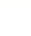  一个句子至少由两部分构成，即主语和谓语，它们是句子的主要成分。句子的次要成分包括宾语（包括双宾语中的直接宾语和间接宾语），表语，定语（包括前置定语及后置定语）， 状语，同位语（包括限制性同位语及非限制性同位语），补语及呼语。 一.主语：是一句话的中心，整句话都谈它的情况。如：They were teachers.(他们曾是老师。)	Time flies.  （时光飞逝。） 这两句话中分别由代词 They ， 名词 Time  作主语。二.谓语：是对主语加以陈述，表示主语的行为或者状态。谓语必须由动词或动词短语充当，因此动词不定式、动名词、分词为非谓语动词，不能作谓语。且谓语动词可以体现时态， 单复数的语法现象。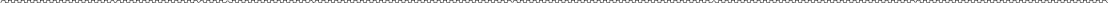 如：They were teachers.(他们曾是老师。)	He enjoys singing songs.	（他喜欢唱歌。） 这两句话分别由动词 were （are  的过去式），enjoys singing  （enjoy doing 动词短语）作谓 语。其中 were 体现出句子的时态为过去时态，且主语的人称为第一人称，enjoys singing  体 现出句子的时态为一般现在时，且主语的人称为第三人称。三.宾语：表示动作的承受者。宾语放在及物动词或者介词之后。如： I play with him.	(我和他玩。)	I like Chinese food.（我喜欢中国菜。） 这两句话中分别由人称代词 him ， 名词 food 作宾语。直接宾语与间接宾语： 有的动词能够接双宾语，直接宾语指的是动词所涉及的物,间接宾语是指受益于动词所 表示行为的人。如：He gave me a book.（他给了我一本书） 这句话中 a book 为直接宾语， me  为间接宾语。又如：My mother bought a schoolbag to me.(我妈妈买了一个书包给我。)这句话中 schoolbag 为直接宾语， me  为间接宾语。四.表语：用来说明主语的性质或状态。接在系动词之后，其中接在系动词 be 后是最常见的情况。如 They were teachers.(他们曾是老师。)	He is kind.. (他心地善良。)这两句话分别由名词 teachers， 形容词 kind 作表语。五.定语：是用来说明或限制名词的成分，可分为前置定语和后置定语，常用形容词或者相当于形容词的短语或从句担任。形容词放在名词之前，构成前置定语；相当于形容词的短语 或从句放在名词的后面，构成后置定语。如： This is red sun. (这是个红太阳)这句话由形容词 red 作前置定语，修饰 sun.又如：His work in the hospital is very hard.(他在这个医院的工作很辛苦。)这句话由相当于形容词的介词短语 in the hospital 作后置定语，修饰 work。六．状语：是用来修饰动词，形容词，副词或整个句子的成分。常由副词担任。修饰动词时可以放在动词之前，也可以放在动词之后；修饰形容词或副词时放在它们之前。区别状语 与定语的关键就是看其所修饰的部分，定语修饰名词，且起说明、限制作用。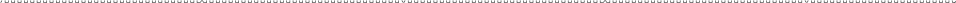 如：The students study hard.(学生努力学习)这句话由副词 hard  作 study 的状语。又如： Pandas only live in China. （熊猫仅生活在中国。） 这句话由介词短语 in China  作 live 的状语。再如：In the afternoon, I went to swim. (下午，我去了游泳。)这句话由介词短语 in the afternoon  作整个句子的状语。七．限制性同位语中同位语与被它限定的词之间不用逗号隔开，非限制性同位语则用逗号隔开。 如： My uncle Mike is kind.(我的叔叔马克心地善良)这句话中，Mike 作 my uncle  的限制性同位语。又如：He is interested in sports, especially ball games.（他对运动感兴趣，特别是球类 运动。）这句话中 ball games  作 sports  的非限制性同位语八．补语：起补充说明的作用。去掉补语部分，整个句子的意思就不完整了，这就是补语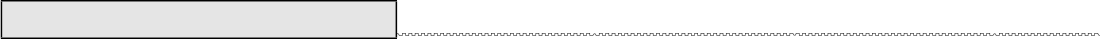 与定语状语的关键区别。I am sure to succeed.（我确定我会赢。）She wanted this meeting to be a successful one.(她希望这次会议开得成功。)这两句话分别由 to succeed ，to be a successful one 作补语。九．呼语：说话中对所呼唤的人或事物的称呼。用逗号隔开，属于独立成分。它的位置灵活，可放在句首、句中或句尾。 如： Sit down, Lucy.（露西，坐下） 这句话 Lucy 为呼语注意呼语与同位语的区别：同位语指一个名词(或其它形式)对另一个名词或代词进行修饰， 限定或说明，而呼语只是一个称呼。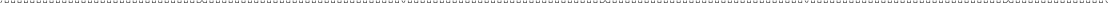 如： My sister Lucy is very beautiful.(我的妹妹露西很漂亮。) Lucy 为 My sister  的同位语又如： Lucy, come on.（露西，过来。）Lucy 为呼语综上所述，通常情况下，句子的成分分布如下：（定语） 主语 （状语） 谓语 （定语） 宾语 （状语） 如：(The tall) boy (often) go (to the big) zoo.(The happy) child went (his) home  （yesterday）.英语句子成分歌英语句子八呀八大块，	主谓宾表真呀真实在；补语跟着宾语表语跑，	定语同位（语）专把名词踹。（踹表示修饰的意思） 状语的位置它自由自在，	忽右忽左随心所欲摆。浑身的毛病真呀真不少，	前后乱窜它还会加塞。（RAP）